DOTACE ZLÍNSKÉHO KRAJEZlínský kraj přispívá na rozvoj obceZ rozhodnutí Zastupitelstva Zlínského kraje ze dne 23. 4. 2018, usnesení č.  0332/Z12/18 nám byla poskytnuta investiční dotace z Fondu Zlínského kraje č. D/2553/2018/STR.Název projektu:	Oprava fasády obecního úřadu a kulturního domu v Hostějově – 2. etapaCelkové způsobilé výdaje:	268 300,- KčVýše dotace:			80 000,- Kč, tj. 29,82  %Položkový rozpočet je uložen k nahlédnutí na obecním úřadě v úředních hodinách.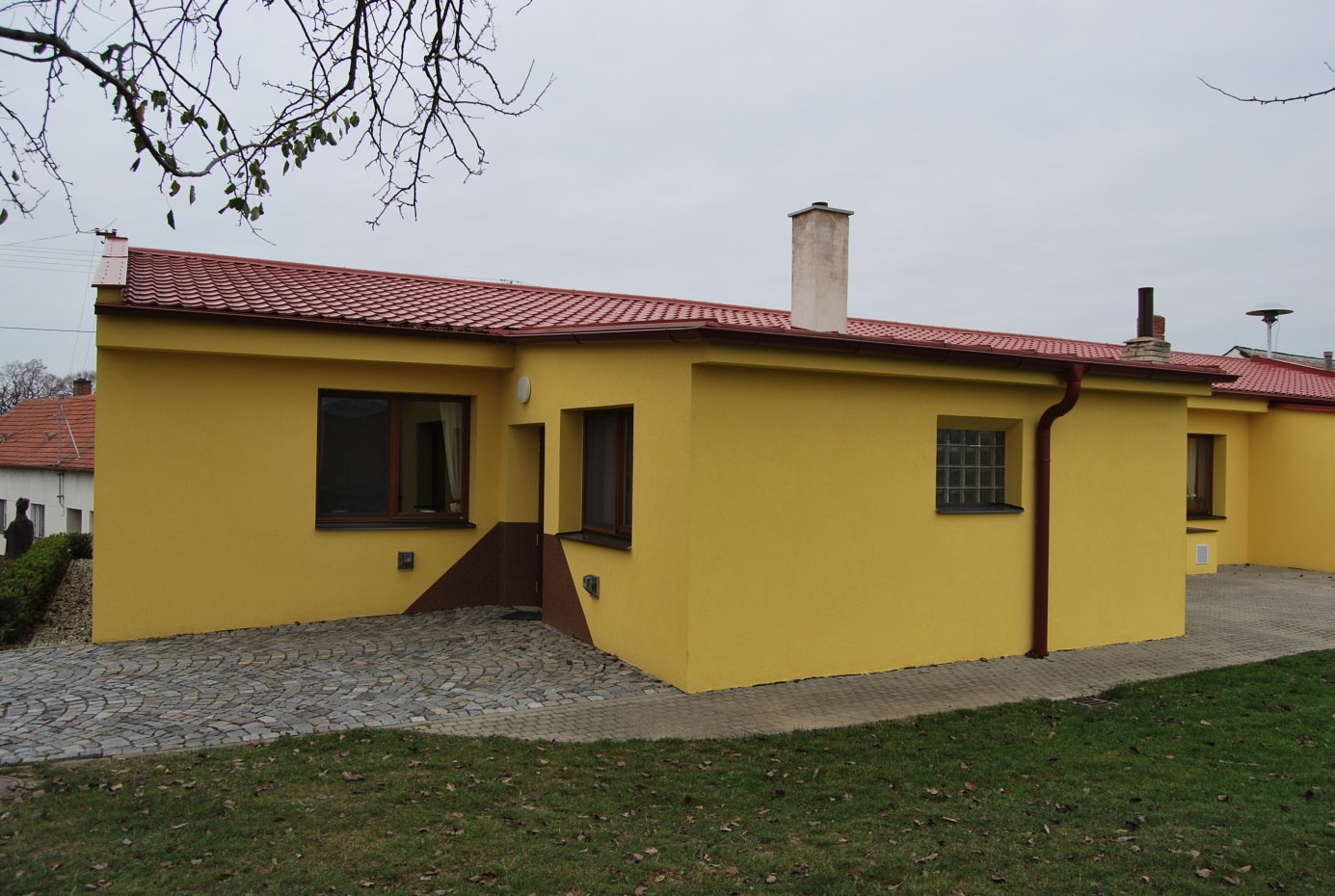 